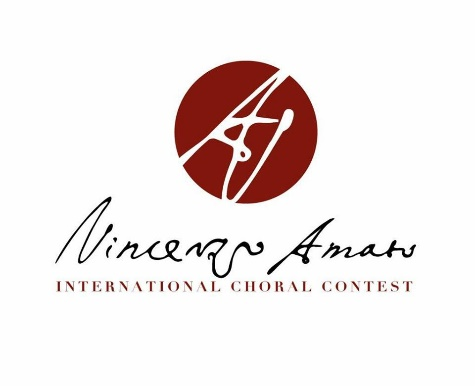 Scheda d’iscrizione/entry formII° Concorso INTERNAZIONALE CORALE “VINCENZO AMATO” 20192TH INTERNATIONAL CHORAL CONTEST “VINCENZO AMATO” 2019ALTAVILLA MILICIA - Ciminna13 - 14 - 15 DICEMBRE 2019...........................................................Luogo e data / place and dateNel compilare la domanda da presentare entro il 30 settembre 2019, attenersi a tutti ai dati richiesti. Si prega di scrivere a macchina o in stampatello.In filling in this form, which must be submittedwithin september 30th 2019, please conform strictly toinformation required. Please type or write in block letters.Alla Segreteria diInChorus FederationVia, Loreto, 61 - 90010 Altavilla Milicia PA (Italia)Tel. +393333943653  Tel.+393277060484 vincenzoamato@inchorusfedereation.comPEC: inchorusfederation@pec.it  www.inchorusfederation.comIl Sottoscritto / The undersigned______________________________________________________________Presidente o Direttore / President or Conductor _________________________________________________del complesso/of the choir named: ___________________________________________________________diretto dal/conducted by ___________________________________________________________________Città/City _______________________________________________________________________________Nazione/Country _________________________________________________________________________Indirizzo/address _________________________________________________________________________costituito nell’anno/formed in the year _______________________________________________________Telefono/telephone Fax ___________________________________________________________________e-mail (scrivere in maniera leggibile /write ligibly) _______________________________________________web site ________________________________________________________________________________Chiede di essere ammesso a partecipare al II° Concorso Corale Internazionale “Vincenzo Amato”, che avrà luogo in Altavilla Milicia dal 13 al 15 dicembre 2019, alle seguenti Categorie e Sezioni:Requests admission to participate in the 1st International Choral Contest “Vincenzo Amato”, which will take place in Altavilla MIlicia from decemberr 13th to 15th 2019, for the following Categories and Sections:Crocettare la casella della/e categoria/e alla/e quale/i si intende partecipareCheck the box of the category (s) to which one you intend to participateIl complesso sarà composto da (specificare il numero e il sesso dei partecipanti):The ensemble will be made up of (specify how many participants for each heading):Direttore – Conductor Coristi adulti – Adult singers Bambini – Childrens Accompagnatori e autisti –Accompanying people and drivers Uomini (men)    N..................... N..................N.....................N....................Donne (women) N..................N..................N..................N..................... Per i selezionati al concorso che lo richiederanno è possibile usufruire dei servizi di InChorus Federation iscrivendosi per un anno gratuitamente For the choirs selected for the competition that require it, you can take advantage of the InChorus Federation services by registering for one year for free [   ] Accetto, in caso di selezione, di fare parte di InChorus Federation senza nessun onere per l’anno associativo 2019/2020[   ] I accept, in case of selection, to be part of InChorus Federation for free for the 2019/2020 yearIl sottoscritto attesta, sotto la propria personale responsabilità, che il complesso di cui sopra è compostoesclusivamente da cantori non professionisti, come da elenco allegato.The undersigned declares, under his own personal responsibility, that the above choral ensemble is composed of nonprofessional singers, as detailed in the enclosed list.Allegati/ AttachmentsRicevuta di versamento della tassa d’iscrizione di Euro 150,00Receipt of payment of application fee of Euro 150.00Elenco nominativo dei componenti del Coro con le indicazioni previste dall’art. 3 delle “Modalità d’iscrizione”;List of the names of the choir members, as indicated in art. 3 of the chapter “How to enter the Competition”;Curriculum del Coro e del Direttore, (vedi art. 4 delle “Modalità d’iscrizione”);Curriculum vitae of the Choir and Conductor’s activities, as indicated in art. 4 of the chapter “How to enter the Competition”;Foto a colori del Coro e del Direttore;A color photo of the choir and the choir’s conductor;Un esemplare delle partiture di ciascun pezzo indicato per le competizioni cui il coro intende partecipare;A copy of the scores of each piece indicated for the competitions in which the choir intend to enter;Traduzione in italiano o in inglese dei testi letterari di ciascun pezzo di libera scelta;Translation into Italian or English of the literary texts of each free chosen piece;Registrazione recente, allegando l’elenco dettagliato delle composizioni in essa incise.Recent recording along with the list of pieces recorded.La presente domanda dovrà essere restituita, debitamente compilata e firmata, insieme agli allegati. Dovrà altresì essere inviata mezzo email, unitamente alla ricevuta del versamento.The above application form must be returned, filled out and signed, along with the enclosures. Must also be sent through email, with the receipt of payment.Con la presente domanda si dichiara di accettare tutte le norme del Concorso.With the present application the undersigned states acceptation of all Contest rules and regulations...................................................................................Firma - SignaturePer qualsiasi informazione rivolgersi alla Segreteria del concorso:InChorus FederationVia Loreto, 61 - 90010 Altavilla Milicia PA (Italia)SegreteriaTel. 3333943653  Tel. 3277060484  e-mail: vincenzoamato@inchorusfederation.cominchorusfederation@gmail.comPEC: inchorusfederation@pec.itwww.inchorusfederation.com Categoria A/Category A Programma Semifinale / Semifinale ProgramAutore/ComposerData di nascita e morte / Birth and death datesTitolo originale / Original titleEventuale n. d’opera / Eventually opus nr. Casa editrice / PublisherAnno di composizione o pubblicazione / Composition or release date Eventuale strumento/i / Instrument/s Durata/Duration Autore/ComposerData di nascita e morte / Birth and death datesTitolo originale / OriginaltitleEventuale n. d’opera / Eventually opus nr. Casa editrice / PublisherAnno di composizione o pubblicazione / Composition or release date Eventuale strumento/i / Instrument/s Durata/Duration Autore/ComposerData di nascita e morte / Birth and death datesTitolo originale / OriginaltitleEventuale n. d’opera / Eventually opus nr. Casa editrice / PublisherAnno di composizione o pubblicazione / Composition or release date Eventuale strumento/i / Instrument/s Durata/DurationSe per questa categoria (A) la commissione artistica opterà per l’esecuzione di un brano obbligatorio entro il 30 agosto 2019 ne fornirà la partitura.  If for this category (A) the artistic commission will opt for the performance of a compulsory piece by august 30, 2019 it will provide the score. Categoria A/Category APROGRAMMA FINALE / FINALE PROGRAMAutore/ComposerData di nascita e morte / Birth and death datesTitolo originale / Original titleEventuale n. d’opera / Eventually opus nr. Casa editrice / PublisherAnno di composizione o pubblicazione / Composition or release date Eventuale strumento/i / Instrument/s Durata/Duration Autore/ComposerData di nascita e morte / Birth and death datesTitolo originale / Original titleEventuale n. d’opera / Eventually opus nr. Casa editrice / PublisherAnno di composizione o pubblicazione / Composition or release date Eventuale strumento/i / Instrument/s Durata/Duration Autore/ComposerData di nascita e morte / Birth and death datesTitolo originale / Original titleEventuale n. d’opera / Eventually opus nr. Casa editrice / PublisherAnno di composizione o pubblicazione / Composition or release date Eventuale strumento/i / Instrument/s Durata/DurationBRANO MARIANO/ MARIAN PIECE Autore/ComposerData di nascita e morte / Birth and death datesTitolo originale / Original titleEventuale n. d’opera / Eventually opus nr. Casa editrice / PublisherAnno di composizione o pubblicazione / Composition or release date Eventuale strumento/i / Instrument/s Durata/DurationCategoria B/Category B Sezione 4, Musica Tradizionale/Traditional Music1) Autore/ComposerData di nascita e morte / Birth and death datesTitolo originale / Original titleEventuale n. d’opera / Eventually opus nr. Casa editrice / PublisherAnno di composizione o pubblicazione / Composition or release date Eventuale strumento/i / Instrument/s Durata/Duration2) Autore/ComposerData di nascita e morte / Birth and death datesTitolo originale / Original titleEventuale n. d’opera / Eventually opus nr. Casa editrice / PublisherAnno di composizione o pubblicazione / Composition or release date Eventuale strumento/i / Instrument/s Durata/Duration3) Autore/ComposerData di nascita e morte / Birth and death datesTitolo originale / Original titleEventuale n. d’opera / Eventually opus nr. Casa editrice / PublisherAnno di composizione o pubblicazione / Composition or release date Eventuale strumento/i / Instrument/s Durata/Duration4) Autore/ComposerData di nascita e morte / Birth and death datesTitolo originale / Original titleEventuale n. d’opera / Eventually opus nr. Casa editrice / PublisherAnno di composizione o pubblicazione / Composition or release date Eventuale strumento/i / Instrument/s Durata/DurationCategoria B/Category B Sezione 5, Spiritual e Gospel1) Autore/ComposerData di nascita e morte / Birth and death datesTitolo originale / Original titleEventuale n. d’opera / Eventually opus nr. Casa editrice / PublisherAnno di composizione o pubblicazione / Composition or release date Eventuale strumento/i / Instrument/s Durata/Duration2) Autore/ComposerData di nascita e morte / Birth and death datesTitolo originale / Original titleEventuale n. d’opera / Eventually opus nr. Casa editrice / PublisherAnno di composizione o pubblicazione / Composition or release date Eventuale strumento/i / Instrument/s Durata/Duration3) Autore/ComposerData di nascita e morte / Birth and death datesTitolo originale / Original titleEventuale n. d’opera / Eventually opus nr. Casa editrice / PublisherAnno di composizione o pubblicazione / Composition or release date Eventuale strumento/i / Instrument/s Durata/Duration4) Autore/ComposerData di nascita e morte / Birth and death datesTitolo originale / Original titleEventuale n. d’opera / Eventually opus nr. Casa editrice / PublisherAnno di composizione o pubblicazione / Composition or release date Eventuale strumento/i / Instrument/s Durata/Duration   Categoria B/Category B Sezione 6, Musica Leggera e Jazz/ Popular and Jazz Music 1) Autore/ComposerData di nascita e morte / Birth and death datesTitolo originale / Original titleEventuale n. d’opera / Eventually opus nr. Casa editrice / PublisherAnno di composizione o pubblicazione / Composition or release date Eventuale strumento/i / Instrument/s Durata/Duration2) Autore/ComposerData di nascita e morte / Birth and death datesTitolo originale / Original titleEventuale n. d’opera / Eventually opus nr. Casa editrice / PublisherAnno di composizione o pubblicazione / Composition or release date Eventuale strumento/i / Instrument/s Durata/Duration3) Autore/ComposerData di nascita e morte / Birth and death datesTitolo originale / Original titleEventuale n. d’opera / Eventually opus nr. Casa editrice / PublisherAnno di composizione o pubblicazione / Composition or release date Eventuale strumento/i / Instrument/s Durata/Duration4) Autore/ComposerData di nascita e morte / Birth and death datesTitolo originale / Original titleEventuale n. d’opera / Eventually opus nr. Casa editrice / PublisherAnno di composizione o pubblicazione / Composition or release date Eventuale strumento/i / Instrument/s Durata/DurationCategoria B/Category B Sezione 7, Musica Liturgica/Liturgical music1) Autore/ComposerData di nascita e morte / Birth and death datesTitolo originale / Original titleEventuale n. d’opera / Eventually opus nr. Casa editrice / PublisherAnno di composizione o pubblicazione / Composition or release date Eventuale strumento/i / Instrument/s Durata/Duration2) Autore/ComposerData di nascita e morte / Birth and death datesTitolo originale / Original titleEventuale n. d’opera / Eventually opus nr. Casa editrice / PublisherAnno di composizione o pubblicazione / Composition or release date Eventuale strumento/i / Instrument/s Durata/Duration3) Autore/ComposerData di nascita e morte / Birth and death datesTitolo originale / Original titleEventuale n. d’opera / Eventually opus nr. Casa editrice / PublisherAnno di composizione o pubblicazione / Composition or release date Eventuale strumento/i / Instrument/s Durata/Duration4) Autore/ComposerData di nascita e morte / Birth and death datesTitolo originale / Original titleEventuale n. d’opera / Eventually opus nr. Casa editrice / PublisherAnno di composizione o pubblicazione / Composition or release date Eventuale strumento/i / Instrument/s Durata/DurationCategoria C/Category C Sezione 8, Voci Bianche /Children’s choir Cantori nati non prima del 1° gennaio 2005/Singers born after the 01/01/20051) Autore/ComposerData di nascita e morte / Birth and death datesTitolo originale / Original titleEventuale n. d’opera / Eventually opus nr. Casa editrice / PublisherAnno di composizione o pubblicazione / Composition or release date Eventuale strumento/i / Instrument/s Durata/Duration2) Autore/ComposerData di nascita e morte / Birth and death datesTitolo originale / Original titleEventuale n. d’opera / Eventually opus nr. Casa editrice / PublisherAnno di composizione o pubblicazione / Composition or release date Eventuale strumento/i / Instrument/s Durata/Duration3) Autore/ComposerData di nascita e morte / Birth and death datesTitolo originale / Original titleEventuale n. d’opera / Eventually opus nr. Casa editrice / PublisherAnno di composizione o pubblicazione / Composition or release date Eventuale strumento/i / Instrument/s Durata/Duration4) Autore/ComposerData di nascita e morte / Birth and death datesTitolo originale / Original titleEventuale n. d’opera / Eventually opus nr. Casa editrice / PublisherAnno di composizione o pubblicazione / Composition or release date Eventuale strumento/i / Instrument/s Durata/Duration Categoria C/Category DSezione 9, Libera/Free 1) Autore/ComposerData di nascita e morte / Birth and death datesTitolo originale / Original titleEventuale n. d’opera / Eventually opus nr. Casa editrice / PublisherAnno di composizione o pubblicazione / Composition or release date Eventuale strumento/i / Instrument/s Durata/Duration2) Autore/ComposerData di nascita e morte / Birth and death datesTitolo originale / Original titleEventuale n. d’opera / Eventually opus nr. Casa editrice / PublisherAnno di composizione o pubblicazione / Composition or release date Eventuale strumento/i / Instrument/s Durata/Duration3) Autore/ComposerData di nascita e morte / Birth and death datesTitolo originale / Original titleEventuale n. d’opera / Eventually opus nr. Casa editrice / PublisherAnno di composizione o pubblicazione / Composition or release date Eventuale strumento/i / Instrument/s Durata/Duration4) Autore/ComposerData di nascita e morte / Birth and death datesTitolo originale / Original titleEventuale n. d’opera / Eventually opus nr. Casa editrice / PublisherAnno di composizione o pubblicazione / Composition or release date Eventuale strumento/i / Instrument/s Durata/Duration CATEGORIA ACATEGORIA ACATEGORIA ASezione 1Sezione 2Sezione 3Coro MistoMixed VoicesCoro Voci PariEqual voicesGruppo VocaleVocal Ensemble[   ][   ][   ]CATEGORIA BCATEGORIA BCATEGORIA BCATEGORIA BCATEGORIA BSezione 4Sezione 5Sezione 6Sezione 7Musica TradizionaleTraditionalSpiritual e GospelMusica Leggera e JazzPopular and Jazz Music Musica LiturgicaLiturgical musicCoro MistoMixed Voices[   ][   ][   ][   ]Coro Voci PariEqual voices[   ][   ][   ][   ]Gruppo VocaleVocal Ensemble[   ][   ][   ][   ]CATEGORIA CSezione 8Voci Bianche (cantori nati non prima del 1° gennaio 2005)Children’s choir (singers born after the 01/01/2005)[   ]CATEGORIA DSezione unicaFormazione libera/ Free section[   ]